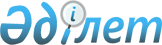 Об установлении квоты рабочих мест для лиц, состоящих на учете службы пробации уголовно-исполнительной инспекции, а также лиц, освобожденных из мест лишения свободы и несовершеннолетних выпускников интернатных организаций
					
			Утративший силу
			
			
		
					Постановление акимата города Лисаковска Костанайской области от 9 апреля 2012 года № 171. Зарегистрировано Управлением юстиции города Лисаковска Костанайской области 4 мая 2012 года № 9-4-207. Утратило силу постановлением акимата города Лисаковска Костанайской области от 26 января 2016 года № 43

      Сноска. Утратило силу постановлением акимата города Лисаковска Костанайской области от 26.01.2016 № 43 (вводится в действие со дня принятия).      В соответствии со статьей 21 Трудового кодекса Республики Казахстан от 15 мая 2007 года, статьей 7 Закона Республики Казахстан от 23 января 2001 года "О занятости населения" акимат города Лисаковска ПОСТАНОВЛЯЕТ:



      1. Установить квоту рабочих мест для:



      1) лиц состоящих на учете службы пробации уголовно-исполнительной инспекции, а также лиц, освобожденных из мест лишения свободы в размере одного процента от общей численности рабочих мест;



      2) несовершеннолетних выпускников интернатных организаций в размере одного процента от общей численности рабочих мест.



      2. Государственному учреждению "Отдел занятости и социальных программ акимата города Лисаковска" руководствоваться данным постановлением при направлении на работу обратившихся лиц, состоящих на учете службы пробации уголовно-исполнительной инспекции, а также лиц, освобожденных из мест лишения свободы и несовершеннолетних выпускников интернатных организаций.



      3. Признать утратившим силу постановление акимата "Об установлении квоты рабочих мест для лиц, освобожденных из мест лишения свободы и несовершеннолетних выпускников интернатных организаций" от 3 мая 2011 года № 213 (зарегистрировано в Реестре государственной регистрации нормативных правовых актов за № 9-4-185 опубликовано 2 июня 2011 года в газете "Лисаковская новь").



      4. Контроль за исполнением настоящего постановления возложить на заместителя акима города Лисаковска Сапарову А.С.



      5. Настоящее постановление вводится в действие по истечении десяти календарных дней после дня его первого официального опубликования.      Аким

      города Лисаковска                          В. Радченко      СОГЛАСОВАНО:      Исполняющий обязанности начальника

      ГУ "Отдел занятости и социальных

      программ акимата города Лисаковска"

      ________________ Л.Бочаренко
					© 2012. РГП на ПХВ «Институт законодательства и правовой информации Республики Казахстан» Министерства юстиции Республики Казахстан
				